.Start:	After 32 countsS1:	Modified rumba box***	Restarts here on wall 3 (facing 6) and wall 9 (facing 3)S2:	Modified rumba boxS3:	Rock Step, Coaster Step, Rock Step, Coaster StepS4:	Step 1/2 Turn, Behind Side Cros, Side Rock, Behind Side CrossEnding:	At the end of the wall 12 ( music slows down, unwind 1/2 turn to finish at 12.)Contact: desiremichael@live.frWhere We Go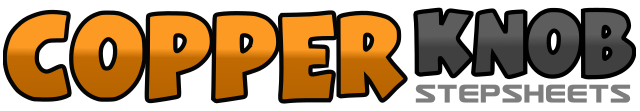 .......Count:32Wall:4Level:Beginner.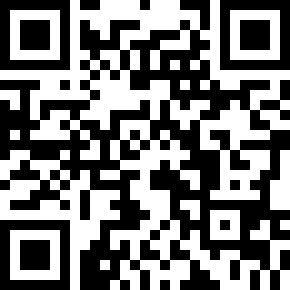 Choreographer:Michael Desire (FR) - November 2017Michael Desire (FR) - November 2017Michael Desire (FR) - November 2017Michael Desire (FR) - November 2017Michael Desire (FR) - November 2017.Music:Where We Go - P!nkWhere We Go - P!nkWhere We Go - P!nkWhere We Go - P!nkWhere We Go - P!nk........1.2Step R to R side, step L next to R3&4Step R forward, step L next to R, step R forward (shuffle forward)5.6Step L to L side, step R next to L7&8Step L back, step R next to L, step L back (shuffle back)1.2Step R to R side, step L next to R3&4Step R back, step L next to R, step R back (shuffle back)5.6Step L to L side, step R next to L7&8Step L forward, step R next to L, step L forward (shuffle forward)1.2Rock R forward, recover on L3&4Step R back, step L next to R, step R forward5.6Rock L forward, recover on R7&8Step L back, step R next to L, step L forward1.2Step R forward, pivot 1/4 turn L (weight on L) (9.00)3&4Cross R behind L, step L to L side, cross R over L5.6Rock L to L side, recover on R7&8Cross L behind R, step R to R side, Cross L over R